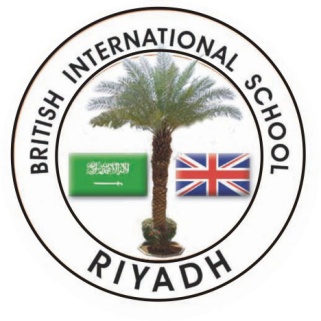 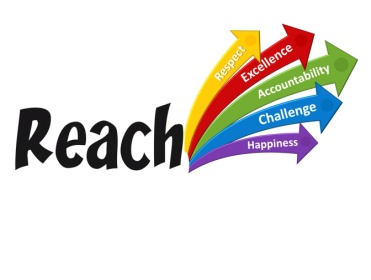 JOB DESCRIPTION:  Accounts Assistant (Receivable)LINE MANAGER:  Finance Manager  SALARY:  Admin Scale 11JOB PURPOSE To Invoice and receipt school fees and other deposits.RECRUITMENT CRITERIA Be educated to degree level - preferably holding a Finance related qualification.Accounts receivable experienceKnowledge of accounting practices.Experience with data entry and cash handling. A high degree of computer literacyExcellent customer related interpersonal skills.JOB ACCOUNTABILITIES Invoice and receipt school fees, application and assessment fees, registration, seat and book deposits and other school monies and arrange refunds where applicableLiaise closely with the Registrar regarding new admissions and leavers Arrange for the issue and follow-up of overdue fee communicationReconcile the aged debtors report with the Fees Due Control in the school’s FMSBalance cash and cheques on a daily basis Capture all receipts into Sims and FMS Invoice and receipt Salwa parents where necessaryFollow up of outstanding Salwa fees Respond to telephonic queries relating to fees Assist with reception queries.Signed by post-holderSigned by line managerDateTo be reviewed